Math 8 / 8HHW 3.1gSolve each of the equations below and indicate whether it has one solution, no solutions, or infinite (many) solutions.
One solutionNo SolutionMany SolutionsOne solutionNo SolutionMany SolutionsOne solutionNo SolutionMany SolutionsOne solutionNo SolutionMany SolutionsOne solutionNo SolutionMany SolutionsOne solutionNo SolutionMany SolutionsOne solutionNo SolutionMany SolutionsOne solutionNo SolutionMany Solutions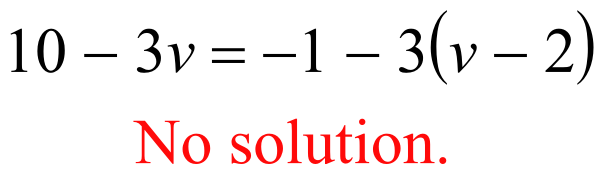 One solutionNo SolutionMany Solutions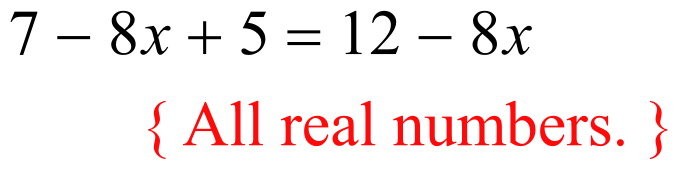 One solutionNo SolutionMany Solutions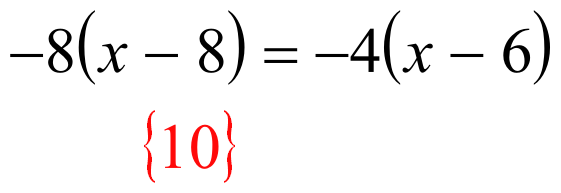 One solutionNo SolutionMany SolutionsTRY: Solve it.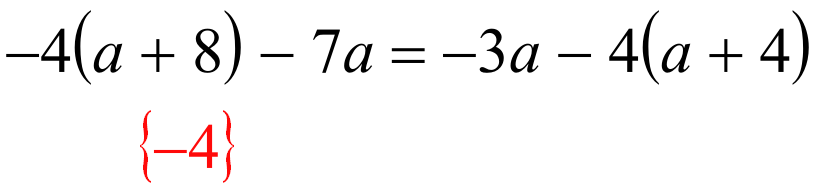 